Задание для 2 группыПриготовьте новогоднюю игрушку «Ёлочка»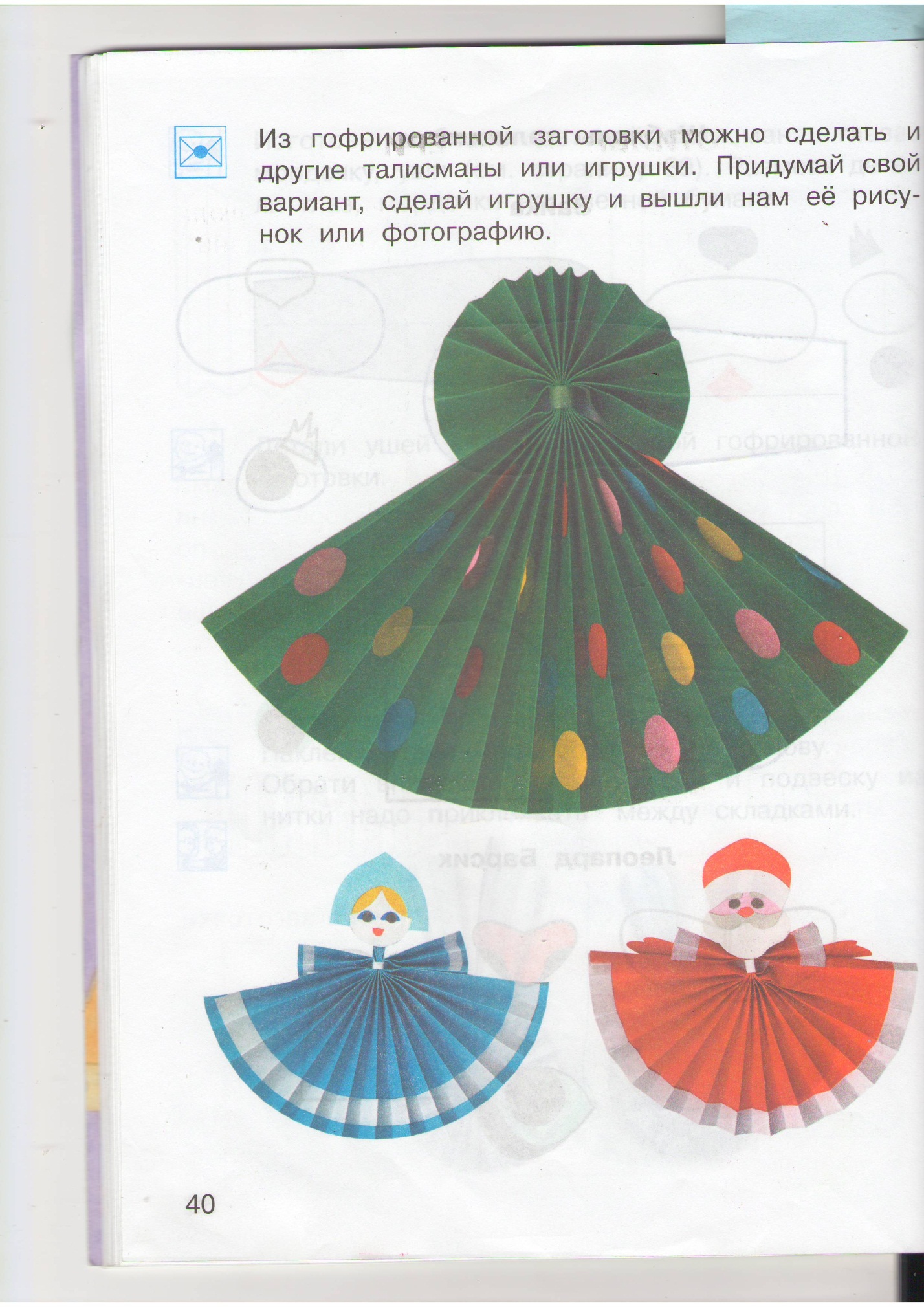 Задание для 1 группыПриготовьте новогоднюю игрушку «Дед Мороз»                                     Задание для 3 группы    Приготовьте  новогоднюю игрушку «Снегурочка»                                     Задание для 4 группы                 Приготовьте  новогоднюю игрушку «Снежинка»  (2-4 шт)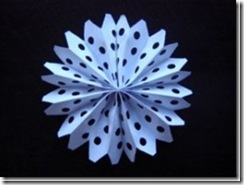                                   Инструкционная карта                                   Инструкционная карта                                        Инструкционная картаИнструкционная карта1-Выполни гофрирование листа бумаги нужного цвета удобным тебе способом. -Вначале можно украсить лист.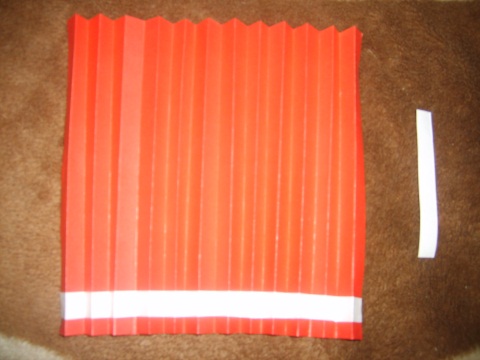 2-Сложи лист «гармошкой».-С помощью клея и полоски бумаги скрепи лист  повыше середины.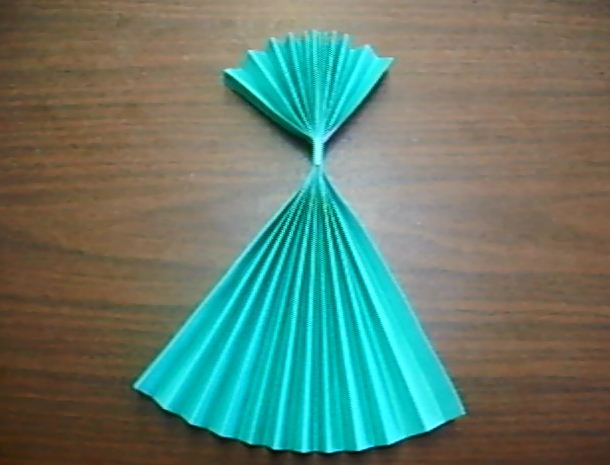 3-В верхней части гармошки сделай два надреза .-Две крайние полоски отогни в разные стороны.- Среднюю полоску согни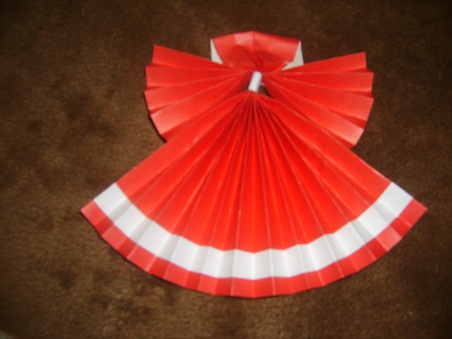 4- С помощью шаблона изготовь мелкие детали  – голову,усы, бороду, шапку.-На основу головы игрушки  приклей эти детали.5Соедини все детали. Игрушка готова!1Выполни гофрирование листа бумаги нужного цвета удобным тебе способом. Вначале можно украсить лист.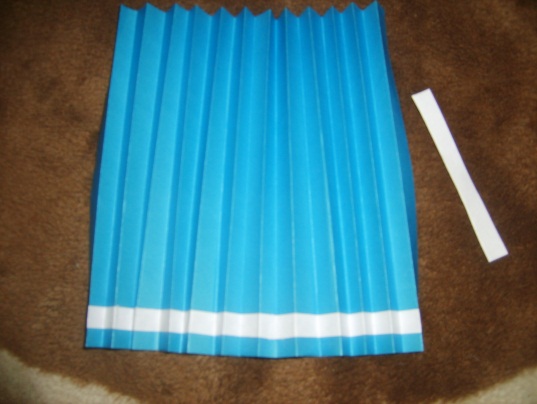 2-Сложи лист «гармошкой».-С помощью клея и полоски бумаги скрепи лист  повыше середины.3-В верхней части гармошки сделай два надреза .-Две крайние полоски отогни в разные стороны.- Среднюю полоску согни.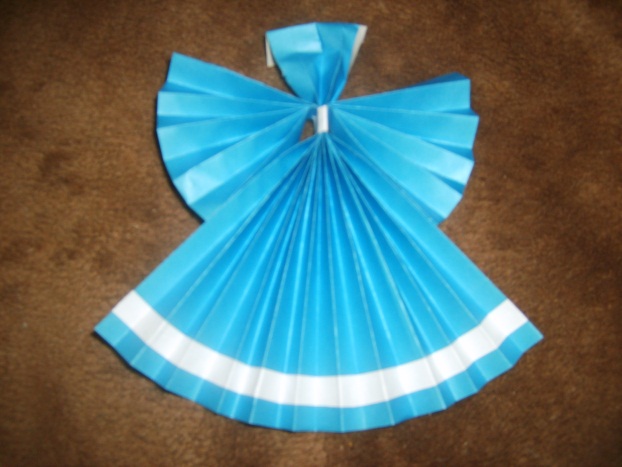 4- С помощью шаблона изготовь мелкие детали  – голову, шапку.-На основу головы игрушки  приклей эти детали5Соедини все детали. Игрушка готова!1Выполни гофрирование листа бумаги нужного цвета удобным тебе способом. Вначале можно украсить лист.Сложи лист «гармошкой». Скрепи степлером посредине.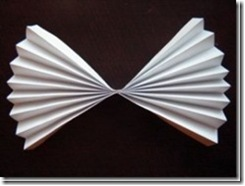 2Ножницами срежь края наискосок.С помощью дырокола сделай отверстия.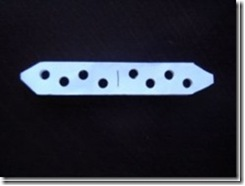 3Разверни изделие.Соедини края с помощью клея края.Игрушка готова!1Выполни гофрирование листа бумаги нужного цвета удобным тебе способом.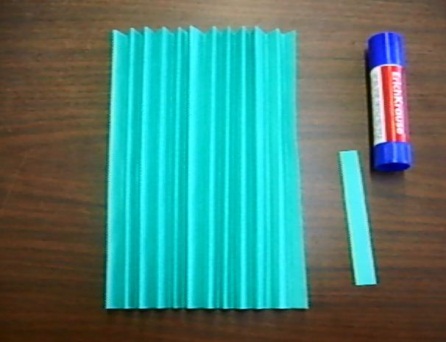 2Сложи лист «гармошкой».С помощью клея и полоски бумаги скрепи лист  повыше середины.3Разверни края верхней частии приклей их к нижней части.Укрась елочку.Игрушка готова!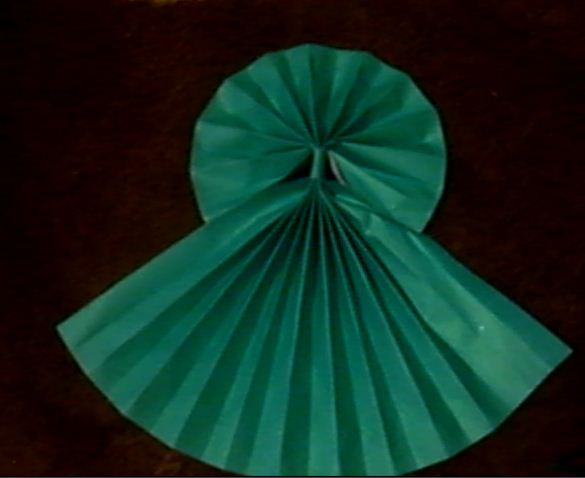 